长江大学继续教育学院成人学位英语考试报名系统报名操作流程成教学生登录流程打开成教学习平台，（http://yangtzeucj.jxjy.chaoxing.com/login），在机构账号处输入账号，密码进行登录（账号为学号，初始密码为edu@+身份证后六位数）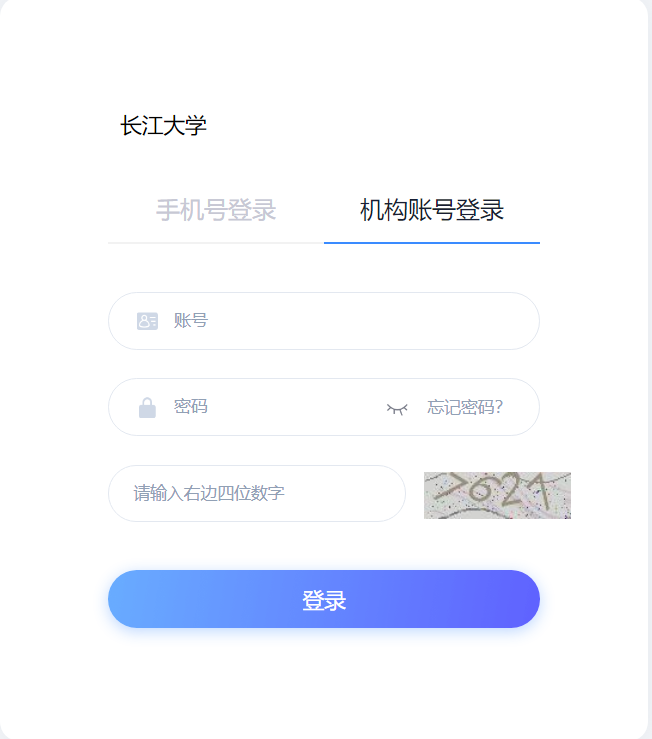 登录后进入个人中间，点击学生服务-学位外语考试，进入考试报名信息页面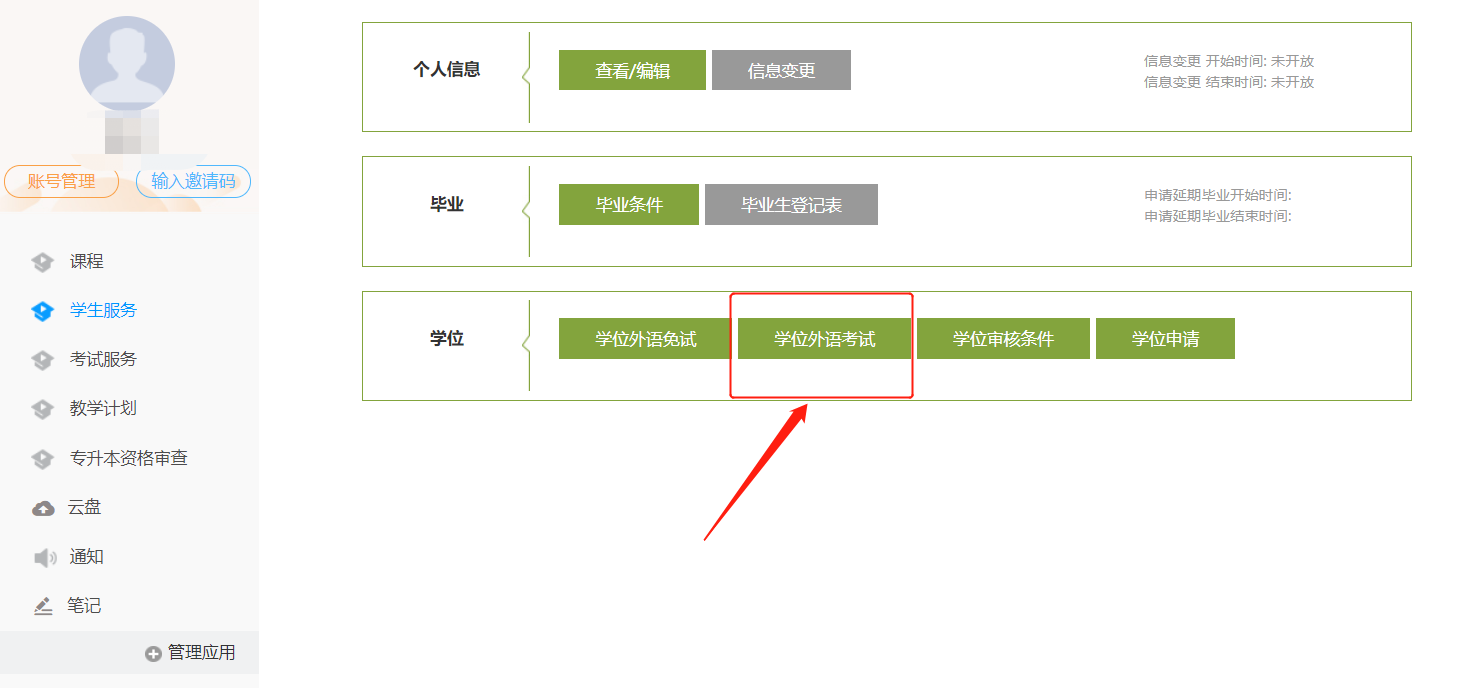 点击右侧报名功能，进入报名信息填报页面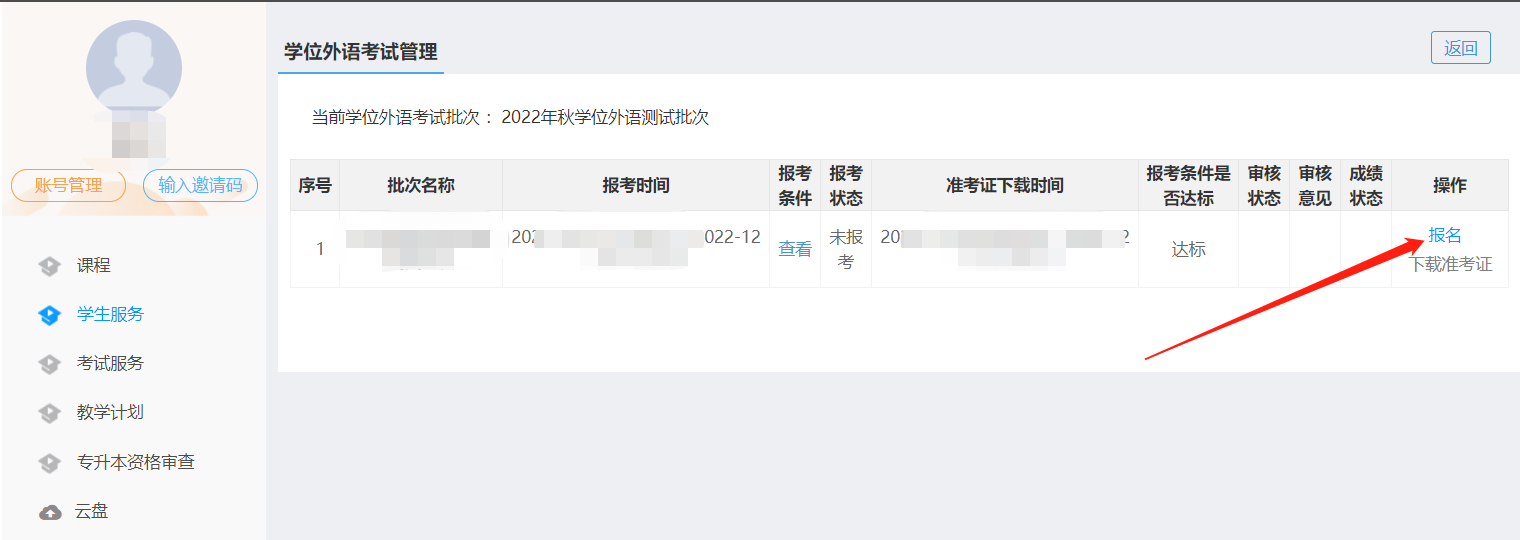 按要求填写报名信息后，点击确认报名，即可完成报名，等待学校审核。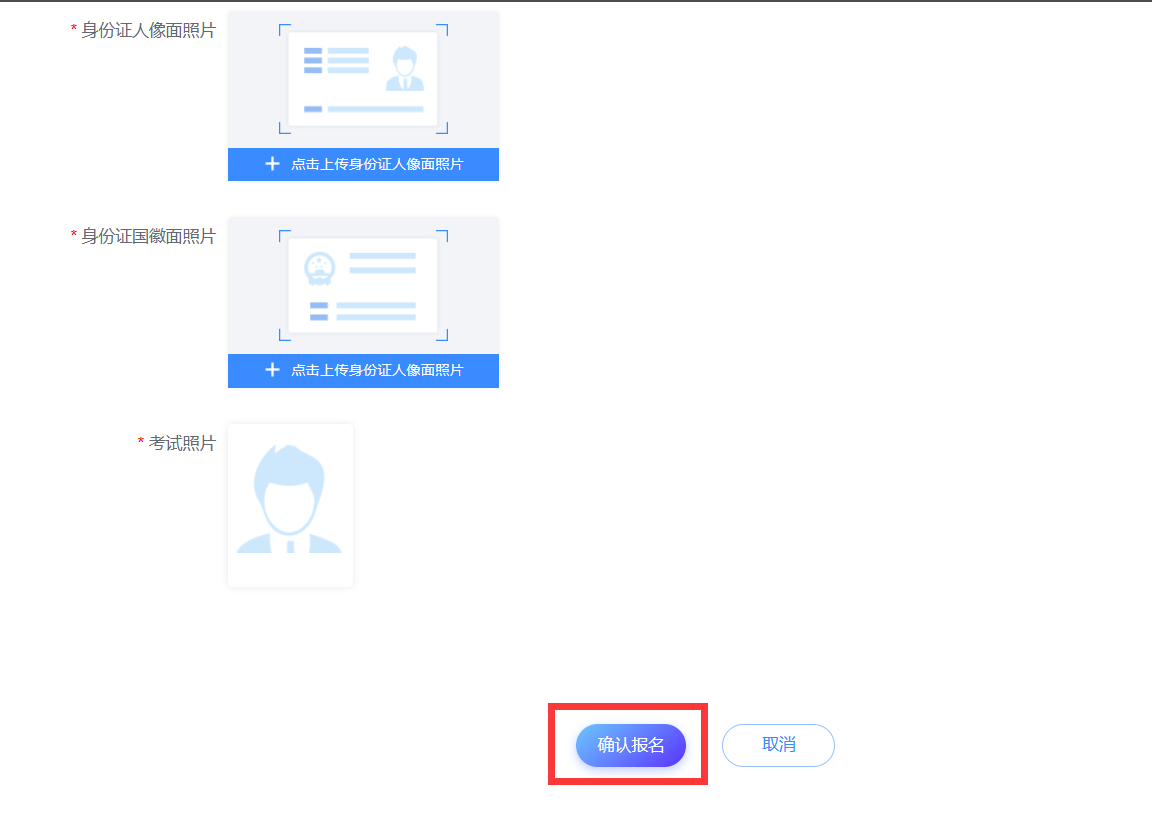 自考生报名操作流程打开 2023年长江大学继续教育学院成人学位英语考试报名系统（https://cjdxwybm.mh.chaoxing.com）。点击考试报名入口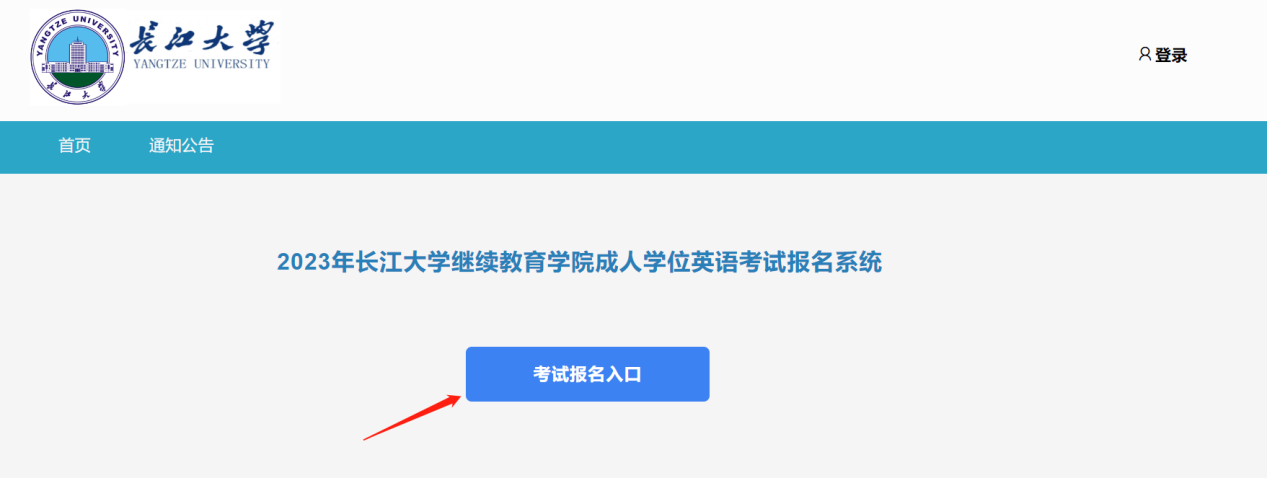 认真阅读考试须知，点击我已认真阅读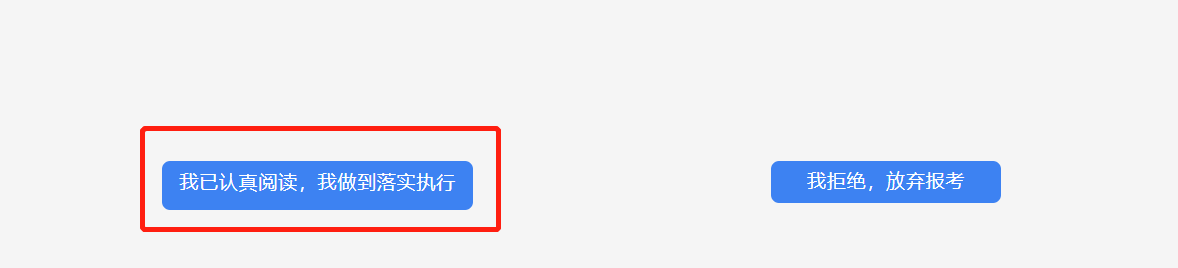 点击自考考生考试报名，进入考试报名信息填报页面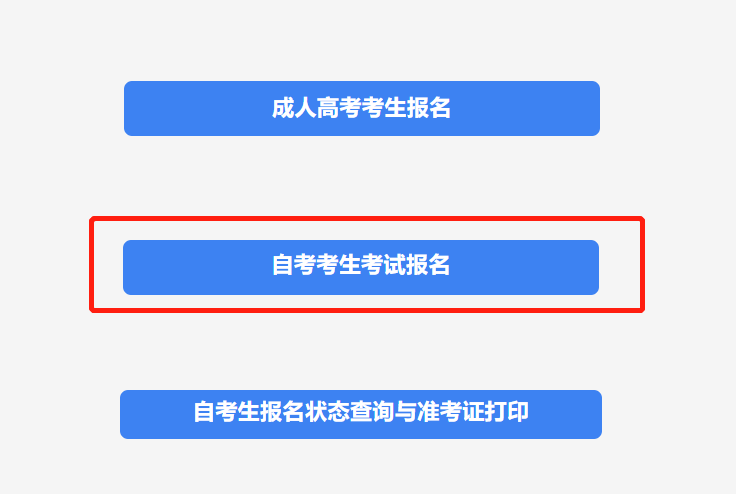 按要求填写报名信息后，点击确认报名，即完成报名，等待学校审核 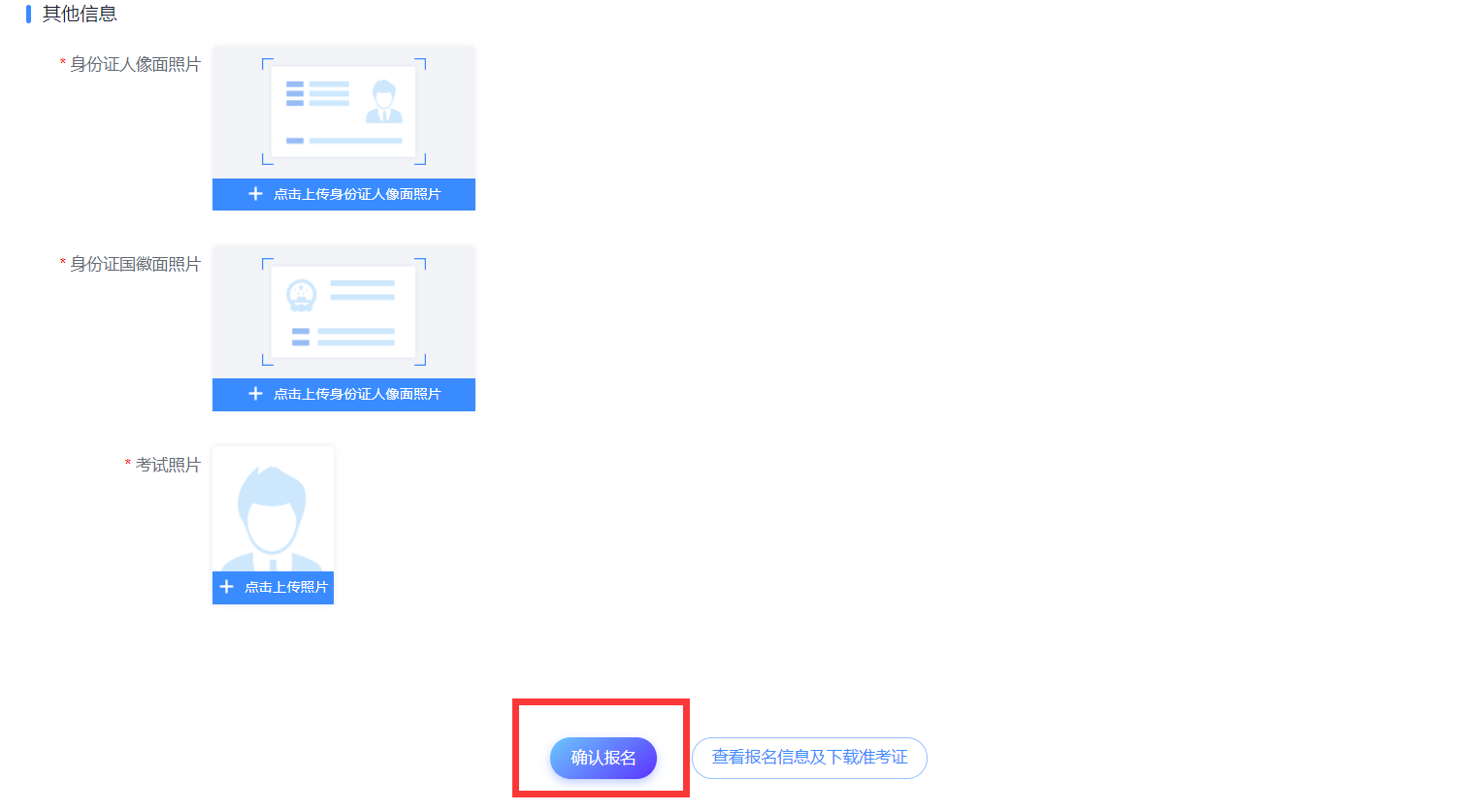 